Order form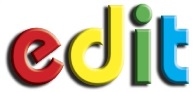 	(Prices valid July 2014 - June 2015)	Contact person: ..............................................	School: .............................................................	Order number: .................................	Postal address:  ...............................................	Date of order: ..................................	 ...............................................	Post code: ...............eTexts are supplied on CD with all support files ($15 p&p)All prices are GST free*	Available Nov 2014**	ICT Activities; Algorithms, Programming and Delphi/Visual Basic; Information and Intelligent Systems ($7.50/$17.50); 	GameMaker; Audacity; Projects for ICT ($1.50/$5.50)PDF eText annual licence    (minimum purchase 10 users; licences valid Jan-Dec or Jul-Jun, depending on order date)PDF eText annual licence    (minimum purchase 10 users; licences valid Jan-Dec or Jul-Jun, depending on order date)Number of usersLeading Technology 
A guide to IPT eText: $7.50 per userLeading Technology 
A guide to IPT Individual units: $1.20 ea. per user;   units required:Office suite:    Office 2013*    Office 2010                  (tick one)Entire suite - $7.50 per userOffice suite:    Office 2013*    Office 2010                  (tick one)Word (1, 2, 3)            Excel (1, 2, 3)            Access (1, 2)          :$2.50 ea.Office suite:    Office 2013*    Office 2010                  (tick one)PowerPoint                  Publisher              :$1.50 ea. per userIntroduction to Programming with:VB Express 2012                     :$3.50 per userIntroduction to Programming with:VB Express 2010                     :$3.50 per userAdobe applications    CS6           CS5       CS4          (tick one) Entire suite - $7.50 per userAdobe applications    CS6           CS5       CS4          (tick one) Flash                 Dreamweaver             Photoshop           :$2.50 per userAdobe applications    CS6           CS5       CS4          (tick one) Fireworks              - $1.50 per userICT ActivitiesOffice 2007/Adobe CS3 edn. - $5.50 per userOther (specify**)PDF eText single user perpetual licencePDF eText single user perpetual licenceLicenseeLeading Technology A guide to IPT – eText - $22.50(Please print name of user the text is to be licenced to)Office suite:    Office 2013*    Office 2010                  (tick one) Entire suite - $22.50(Please print name of user the text is to be licenced to)Office suite:    Office 2013*    Office 2010                  (tick one) Word (1, 2, 3)          Excel (1, 2, 3)           Access (1, 2)            :$7.50 ea.(Please print name of user the text is to be licenced to)Office suite:    Office 2013*    Office 2010                  (tick one) PowerPoint                  Publisher              :$3.50 ea.(Please print name of user the text is to be licenced to)Introduction to Programming with:VB Express 2012                      :$12.50 ea.(Please print name of user the text is to be licenced to)Introduction to Programming with:VB Express 2010                      :$12.50 ea.(Please print name of user the text is to be licenced to)Adobe applications    CS6           CS5       CS4          (tick one) Entire suite - $22.50(Please print name of user the text is to be licenced to)Adobe applications    CS6           CS5       CS4          (tick one) Flash                   Dreamweaver             Photoshop               :$7.50 ea.(Please print name of user the text is to be licenced to)Adobe applications    CS6           CS5       CS4          (tick one) Fireworks              - $4.50(Please print name of user the text is to be licenced to)ICT ActivitiesOffice 2007/Adobe CS3 edn.  - $19.50(Please print name of user the text is to be licenced to)Other (specify**)(Please print name of user the text is to be licenced to)